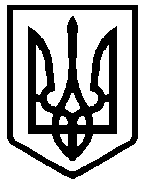 ВИКОНАВЧИЙ КОМІТЕТ СЛАВУТСЬКОЇ МІСЬКОЇ РАДИ   УПРАВЛІННЯ  ОСВІТИРішення колегії управління освіти виконавчого комітету Славутської міської ради24 квітня 2017 року                                                              	        Протокол №  2/5Про роботу міської Станції юних техніків Заслухавши звіт директора міської Станції юних техніків  Мельничука В.В. «Про роботу Станції юних техніків», колегія управління освіти ВИРІШИЛА: 1. Інформацію  директора  міської Станції юних техніків Мельничука В.В. «Про роботу Станції юних техніків»  взяти до відома (інформація додається).2. Керівнику міської Станції юних техніків (Мельничуку В.В.):2.1.Сприяти  модернізації мережі гуртків  позашкільного навчального закладу.До 15.09.2017 року2.2. Забезпечити  залучення  дітей пільгових категорій до  гурткової роботи закладу.До 15.09.2017 року2.3. Розширити   кількість  гуртків,  що працюватимуть на платній основі.До 15.09.2017 року2.4.  Удосконалювати форми методичної роботи  з педагогічними працівниками закладу.Протягом року2.5. Продовжити практику участі в  конкурсах, грантах.Постійно 3. Координацію роботи по виконанню рішення колегії покласти  на  директора міської Станції юних техніків Мельничука В.В., контроль – на заступника начальника управління освіти Вісик Т.А.Голова колегії                                                                  Е.М.Перепелиця    Секретар  колегії                                                                     О.Г.Новоселецька